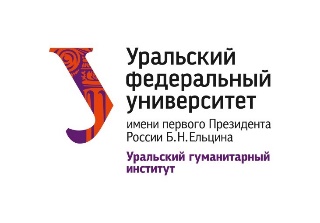 Уважаемые школьники!Приглашаем Вас на День открытых дверей гуманитарных направлений УрФУ, который состоится 19 октября 2018 г. (пятница). В 18.00 в Демидовском зале (пр. Ленина, 51) пройдет презентация института. На ДНЕ ОТКРЫХ ДВЕРЕЙ Вы узнаете, в чем специфика направлений подготовки, как готовиться к творческим вступительным испытаниям, о научной, спортивной, культурной, досуговой жизни студентов, стипендиях и общежитии. А также сможете получить ответы на собственные вопросы.Уральский гуманитарный институт УрФУ предлагает Вам 30 направлений подготовки: «Антропология и этнология», «Востоковедение и африканистика», «Дизайн», «Документоведение и архивоведение», «Журналистика», «Зарубежное регионоведение», «Издательское дело», «Интеллектуальные системы в гуманитарной сфере», «История», «История искусств», «Клиническая психология», «Культурология», «Лингвистика», «Международные отношения», «Медиакоммуникации», «Политология», «Психология», «Реклама и связи с общественностью», «Религиоведение», «Сервис», «Социальная работа», «Социально-культурная деятельность», «Социология», «Туризм», «Управление персоналом», «Филология», «Философия», «Фундаментальная и прикладная лингвистика».Но уже совсем скоро, в набор 2019 г. планируется открыть еще 2 новых интересных направления: «Телевидение» и «Судебная экспертиза».Если вы с детства мечтали быть телезвездой и у вас бегут мурашки по коже, когда вы слышите заставку любимой телепередачи, то специально для вас Департамент «Факультет журналистики» открывает направление «Телевидение», где будут готовить ведущих, редакторов, репортеров и продюсеров.Ну, а если интересно одновременно изучение языка и юриспруденция? Обучение на направлении «Судебная экспертиза» даст возможность овладеть всеми современными методиками речеведческих экспертиз, стать востребованным специалистом судебно-экспертных учреждений, страховых компаний, государственных органов, консалтинговых фирм.Стань студентом самых ярких, интересных и востребованных на рынке труда гуманитарных направлений Уральского федерального университета.Уверены, что каждый из Вас найдет в стенах нашего Университета свое призвание! 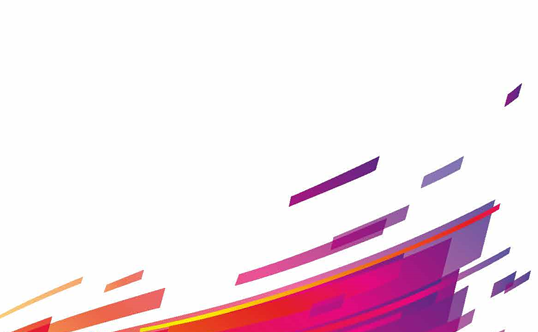 Регистрация на день открытых дверей на сайте Уральского гуманитарного института: https://urgi.urfu.ru/ru/  